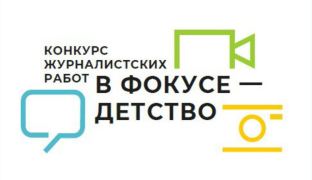 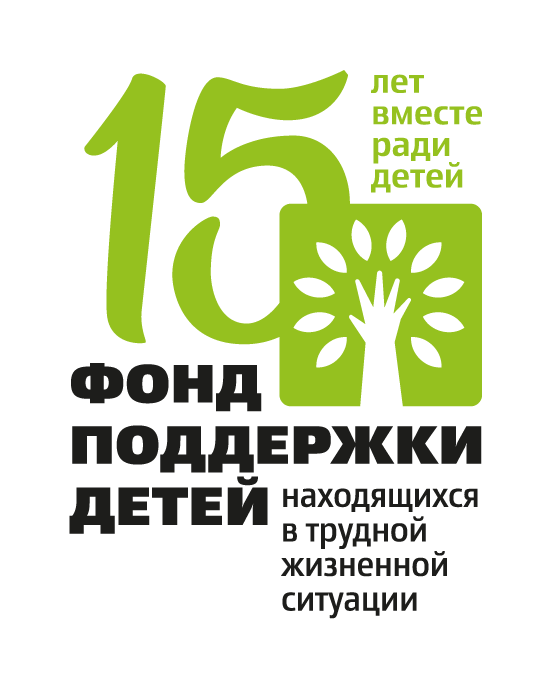 ПОЛОЖЕНИЕо XIV Всероссийском конкурсежурналистских работ «В фокусе – детство»ОБЩИЕ ПОЛОЖЕНИЯ 1.1. Настоящее положение определяет цель, задачи и порядок проведения Всероссийского конкурса журналистских работ «В фокусе – детство» (далее – Всероссийский конкурс) в 2023 году. 1.2. Всероссийский конкурс входит в число мероприятий Всероссийской информационной кампании, направленной на популяризацию и продвижение традиционных семейных ценностей, а также на поддержку и защиту семьи, материнства, отцовства и детства.  1.3. Организатором Всероссийского конкурса является Фонд поддержки детей, находящихся в трудной жизненной ситуации (далее – организатор). Соорганизаторами выступают органы исполнительной власти субъектов Российской Федерации, осуществляющие полномочия в сфере социальной защиты и социального обслуживания населения (далее – соорганизаторы). Координирует проведение Всероссийского конкурса Организационный комитет (далее – Оргкомитет), который формируется из представителей соорганизаторов и экспертов в сфере поддержки семьи и детства.ЦЕЛЬ И ЗАДАЧИ ВСЕРОССИЙСКОГО КОНКУРСА2.1. Цель: стимулировать конструктивное освещение в СМИ современных достижений социальной сферы, а также новых социальных инициатив, способствующих совершенствованию системы социальной поддержки семей с детьми в нашей стране.2.2.  Задачи: -  способствовать сохранению, укреплению, продвижению в российском обществе традиционных семейных ценностей, формированию высоких духовно-нравственных ориентиров и их передаче от поколения к поколению; - повысить информированность общества о современных возможностях решения актуальных проблем детей и семей с детьми;- способствовать укреплению доверия между семьями с детьми (получателями помощи) и специалистами социальной сферы.НОМИНАЦИИ ВСЕРОССИЙСКОГО КОНКУРСАКонкурсный отбор проводится по следующим номинациям:Жизнь замечательных семейРаботы, посвященные дружным, успешным, социально активным семьям (в том числе семьям – участникам и победителям Всероссийского конкурса «Семья года»), чей жизненный опыт способствует продвижению семейных ценностей и популяризации семейного образа жизни.Родителями становятся Работы, посвященные ответственному родительству, примерам конструктивного решения проблем в детско-родительских отношениях и воспитании детей разного возраста.Помощь рядомРаботы, посвященные историям семей с детьми, получивших помощь Семейных многофункциональных центров, Семейных диспетчерских, и других современных социальных служб и сумевших преодолеть трудную ситуацию.  Поддержка семей с детьми-инвалидамиРаботы, посвященные историям семей, воспитывающих детей-инвалидов и детей с ОВЗ, примерам успешного преодоления такими семьями трудностей в социальной и бытовой адаптации, в развитии особенного ребенка (в том числе – с помощью домашних реабилитационных центров, программ развивающего ухода и других современных возможностей, предлагаемых учреждениями социального обслуживания). Работы, способствующие формированию отношения к детям-инвалидам как к равным участникам всех сфер общественной жизни. Мы вместе!Работы, посвященные историям семей мобилизованных граждан, добровольцев, военнослужащих, участвующих в специальной военной операции (в том числе – примерам оказания социальной, психологической и иной поддержки таким семьям), способствующие укреплению гражданского единства и патриотизма.Дети в трудной жизненной ситуацииРаботы, посвященные историям воспитанников детских домов, подростков, вступивших в конфликт с законом и других детей и подростков, нуждающихся в особом внимании и поддержке, примерам их успешной адаптации в современном социуме при поддержке специалистов системы профилактики, а также специалистов учреждений системы социальной защиты и социального облуживания. История родаРаботы, посвященные многопоколенным семьям, примерам изучения родословных, историям предков, которые становятся жизненным ориентиром для молодого поколения. 4. ПОРЯДОК ПРОВЕДЕНИЯ ВСЕРОССИЙСКОГО КОНКУРСА4.1.	На конкурсный отбор принимаются журналистские работы (далее – работы), рекомендованные соорганизаторами Всероссийского конкурса как социально значимые, соответствующие цели, задачам и номинациям Всероссийского конкурса.4.2.	К рассмотрению принимаются печатные публикации, интернет-публикации, телевизионные сюжеты, радиосюжеты на русском языке, вышедшие в федеральных региональных, муниципальных СМИ в период с мая 2022 года по сентябрь 2023 года.4.3. Объем печатной работы должен составлять не менее 4 000 печатных знаков с пробелами; хронометраж видео- и аудиосюжетов не должен превышать 10 минут.4.4. Предоставляемые на конкурс материалы не рецензируются, не оплачиваются и не возвращаются.4.5.	Организатор конкурса имеет право на публикацию работ, а также иное распространение и тиражирование материалов, поступивших на Всероссийский конкурс, в том числе размещение в сети интернет, без выплаты вознаграждения, с обязательной ссылкой на авторство и принадлежность к СМИ.4.6. До 15 марта 2023 года соорганизаторы Всероссийского конкурса формируют в субъектах Российской Федерации организационные комитеты (экспертные группы, другое) в целях:-  отбора работ, соответствующих номинациям Всероссийского конкурса;- определения лучших работ (печатной публикации, интернет-публикации, телевизионного сюжета, радиосюжета) в каждой из конкурсных номинаций.4.7. До 15 сентября 2023 года соорганизаторы направляют лучшие работы и пакет документов, оформленный в соответствии с Приложениями 1, 2, 3 к настоящему Положению, на электронную почту организатора kcj_fond@mail.ru. В каждой из номинаций может быть заявлено не более одного материала одного автора.4.8. Информация о результатах отбора в субъектах Российской Федерации лучших работ публикуется на официальном сайте организатора www.fond-detyam.ru. 5. ОПРЕДЕЛЕНИЕ ПОБЕДИТЕЛЕЙ  ВСЕРОССИЙСКОГО КОНКУРСА   5.1. С 18 сентября по 17 ноября организатор обеспечивает оценку рекомендованных соорганизаторами конкурсных работ.5.2. Каждая работа оценивается от 1 до 10 баллов с учетом следующих  критериев:- актуальность материала, соответствие заявленной номинации;- конструктивность подхода к  освещению затронутой проблемы;- информационная насыщенность материала, глубина освещения темы;- стиль изложения, профессионализм подачи материала, сила воздействия на аудиторию.5.3. Лучшей в каждой из номинаций становится работа, получившая наивысший средний балл по результатам оценки. Авторы таких работ становятся победителями конкурса. В случае если несколько работ набрали одинаковое количество баллов, учитывается количество высших оценок, присвоенных данным работам.5.4.   Победителей Всероссийского конкурса определяет Оргкомитет.5.5. Авторы работ, победителей Всероссийского конкурса, награждаются дипломами.5.6. Информация об итогах Всероссийского конкурса публикуется на сайте организатора www.fond-detyam.ru. не позднее 6 декабря 2023 года.Приложение 1                                                                                 к Положению о XIV Всероссийском   конкурсе журналистских работ«В фокусе – детство»   Заявка на участие в конкурсном отборе XIV Всероссийского конкурса журналистских работ«В ФОКУСЕ – ДЕТСТВО»Приложение 2                                                                                 к Положению о XIV Всероссийском   конкурсе журналистских работ«В фокусе – детство»Рекомендации по оформлению заявкина участие в конкурсном отборе XIV Всероссийского конкурса журналистских работ «В фокусе – детство»Документы подаются в электронном виде.Пакет документов должен содержать:Заполненную надлежащим образом заявкуДля печатных публикаций:- Текст статьи в формате Word, шрифт Times New Roman, кегель 14, одинарный межстрочный интервал;- Отсканированный вариант опубликованного материала в формате PDF, где видно название СМИ и дату.Для Интернет-публикаций:- Текст статьи в формате Word (шрифт Times New Roman, кегель 14, межстрочный интервал 1,0) с обязательной активной ссылкой на интернет-ресурс, разместивший материал;Для телевизионных материалов:- Видеофайл не более 20 Мб в формате avi или mp4, продолжительность не более 10 минут или ссылка на файл в облачном сервисе (Облако Mail.Ru, Яндекс.Диск, Google Диск);-  Отсканированная эфирная справка о выходе сюжета в формате PDF;-  Текстовая расшифровка сюжета формате Word (при возможности);Для материалов, вышедших в радиоэфире:- Аудиофайл в формате mp3, продолжительность – не более 10 минут, или ссылка;- Отсканированная эфирная справка о выходе сюжета в формате PDF (радио), либо скриншот экрана (подкасты);Текстовая расшифровка сюжета формате Word (при возможности). В названиях перечисленных документов должны быть указаны: фамилия и имя автора, название материала. Указанные документы должны быть собраны в одну папку, которую необходимо озаглавить по схеме:Субъект Российской Федерации, Орган исполнительной власти, рекомендующий работу, фамилия имя автора, название материала (через пробел)ОБРАЗЕЦ: Ивановская область_ Департамент социальной защиты Ивановской области_ Иванова Мария _Чужих детей не бывает Для пересылки по электронной почте сформированную и озаглавленную указанным образом папку необходимо сжать, создав архив ZIP Приложение 3                                                                                 к Положению о XIV Всероссийском   конкурсе журналистских работ«В фокусе – детство»Председателю правления  Фонда поддержки детей, находящихся в трудной жизненной ситуации,М.В. Гордеевой                                                                           от(Ф.И.О. автора работы)Согласиена обработку персональных данныхЯ,	,(фамилия, имя, отчество полностью)проживающий (ая) по адресу:   			 паспорт серия	№	_ выдан "   "	г. даю согласие Фонду поддержки детей, находящихся в трудной жизненной ситуации, на обработку информации, составляющей мои персональные данные (данные паспорта, адреса проживания, реквизитов документа, прочие сведения) в целях организации участия в конкурсе журналистских работ.Настоящее согласие предоставляется на осуществление любых действий в отношении моих персональных данных, которые необходимы или желаемы для достижения указанной выше цели, включая (без ограничения) сбор, систематизацию, накопление, хранение, уточнение (обновление, изменение), использование, распространение (в том числе передачу третьим лицам - в соответствии с действующим законодательством), обезличивание, блокирование, а также осуществление любых иных действий с персональными данными, предусмотренных Федеральным законом РФ от 27.07.2006 г. №152-ФЗ "О персональных данных".Фонд поддержки детей, находящихся в трудной жизненной ситуации гарантирует, что обработка персональных данных осуществляется в соответствии с действующим законодательством Российской Федерации. Я проинформирован(а), что персональные данные обрабатываются неавтоматизированным и автоматизированным способами обработки. Согласие действует в течение 3 лет.Я подтверждаю, что, давая согласие на обработку персональных данных, я действую своей волей и в своих интересах.Дата		Подпись  	  Субъект Российской Федерации  Орган исполнительной власти,      рекомендующий конкурсную работу  Контактные данные ответственного лица:  - Ф.И.О.  - должность  - телефон  - e- mail  Наименование номинации,  в которой заявляется конкурсная работа  Название конкурсной работы  Дата выхода   Общий информационный охват       (аудитория) конкурсной работы.  Показатели:   - тираж публикации   - количество онлайн-просмотров   - рейтинг тв/радиопрограммы  - количество репостов   - количество онлайн-оценок и комментариев  Краткая аннотация конкурсной работы   Сведения об авторе:  - Ф.И.О. (по паспорту)   - псевдоним (если есть)  - контактный телефон  Приложение к заявке:   - текст публикации в формате .doc, .docx   - макет опубликованного материала в      формате pdf (для печатных СМИ)   - ссылка на интернет-публикацию;    - видеофайл в формате avi, mp4 (не более 20    МБ), либо ссылка на файл в облачном     сервисе (Облако Mail.Ru, Яндекс.Диск, Google      Диск);   - аудиофайл в формате mp3  *для аудио- и видеофайлов прилагается       текстовая расшифровка в формате .doc,      .docx (по возможности)